แนวทางการแก้ไขเกรด1.ใบบันทึกระดับคะแนน(เกรด), คะแนน, ชื่อนามสกุล, รหัสนิสิตให้สอดคล้องกันทุกหน้า (บันทึกข้อความ เอกสารแนบตารางคะแนนก่อนหลัง และ KU7)2.ใบบันทึกข้อความ หากกดเกรดผิดแต่คะแนนไม่เปลี่ยน ให้ใช้คำว่าบันทึกระดับคะแนน(เกรด)ผิด (ไม่ใช่บันทึกคะแนนผิด)3.ช่วงคะแนนระบุด้วยว่าอิงเกณฑ์, อิงกลุ่ม, หรืออิงเกณฑ์และอิงกลุ่ม ตรวจสอบความห่างของอันตรภาคชั้นในแต่ละช่วงด้วย4.ตรวจสอบรวมคะแนนแต่ละช่องตารางคะแนนทั้งก่อนและหลังการแก้ระดับคะแนน(เกรด)ให้ถูกต้อง (บวกคะแนนรวมทุกช่องให้ถูกต้อง)5.แสดงสัญลักษณ์ให้เห็นการเปลี่ยนแปลงในตารางคะแนนก่อน/หลัง6.ใช้แบบฟอร์มที่ให้ไว้ในเว็ปคณะเท่านั้น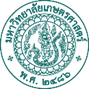 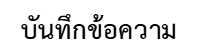 ส่วนงาน	คณะวิทยาการจัดการ  มหาวิทยาลัยเกษตรศาสตร์  วิทยาเขตศรีราชา  โทร. 038-352380ที่   อว 6503.03/.......................	วันที่    .............................................      เรื่อง	ขอแก้ไขคะแนนเรียน	คณบดีคณะวิทยาการจัดการ ผ่าน รองคณบดีฝ่ายวิชาการ ผ่าน ผู้ประสานงานหลักสูตร...................	ด้วยข้าพเจ้า................................................ตำแหน่ง.........................สังกัดคณะ................ได้รับมอบหมายให้สอนวิชา...........................................รหัสวิชา.....................หมู่เรียน................ภาค........ประจำปีการศึกษา..............เนื่องจากข้าพเจ้า(ระบุเหตุผลที่ขอแก้ไขเกรด)................................................................................................................................................................................................................................................................................................................................................................................................................................................................ทั้งนี้ข้าพเจ้าจึงขอแก้ไขคะแนนนิสิต จำนวนทั้งสิ้น...........ราย ดังรายนามต่อไปนี้ชื่อ-สกุลนิสิต...............................รหัสนิสิต.................เกรดเดิม...................เกรดใหม่.................ชื่อ-สกุลนิสิต...............................รหัสนิสิต.................เกรดเดิม...................เกรดใหม่.................	จึงเรียนมาเพื่อโปรดพิจารณา		(....................................................)		ผู้สอนเกณฑ์การตัดเกรดรายวิชา.......................................ตารางคะแนนก่อนการแก้ไขตารางคะแนนหลังการแก้ไขช่วงคะแนน(ตัดตามอิงเกณฑ์)เกรด 80 - 100A75-79B+70-74B65-69C+60-64C55-59D+50-54Dต่ำกว่า 50Fลำดับรหัสนิสิตชื่อ-สกุลสาขาหมู่คะแนนไล่ 35%คะแนนกลางภาค 35%รวม 70%คะแนนเก็บย่อย 10%คะแนนเข้าชั้นเรียน 10%คะแนนรายงาน10%รวม100%เกรด12ลำดับรหัสนิสิตชื่อ-สกุลสาขาหมู่คะแนนไล่ 35%คะแนนกลางภาค 35%รวม 70%คะแนนเก็บย่อย 10%คะแนนเข้าชั้นเรียน 10%คะแนนรายงาน10%รวม100%เกรด12